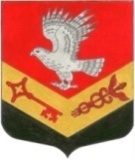 МУНИЦИПАЛЬНОЕ ОБРАЗОВАНИЕ«ЗАНЕВСКОЕ ГОРОДСКОЕ ПОСЕЛЕНИЕ»ВСЕВОЛОЖСКОГО МУНИЦИПАЛЬНОГО РАЙОНАЛЕНИНГРАДСКОЙ ОБЛАСТИСОВЕТ ДЕПУТАТОВ ТРЕТЬЕГО СОЗЫВАРЕШЕНИЕ 21.11.2017 года                                                                                                 № 59г.п.Янино-1Об утверждении Порядка ведения перечнявидов муниципального контроля и органов местного самоуправления, уполномоченных на их осуществление	В соответствии с Федеральными законами от 26.12.2008 № 294-ФЗ «О защите прав юридических лиц и индивидуальных предпринимателей при осуществлении государственного контроля (надзора) и муниципального контроля», от 06.10.2003 № 131-ФЗ «Об общих принципах организации местного самоуправления в Российской Федерации», уставом МО «Заневское городское поселение», совет депутатов принялРЕШЕНИЕ:1.Утвердить Порядок ведения перечня видов муниципального контроля и органов местного самоуправления муниципального образования «Заневское городское поселение» Всеволожского муниципального района Ленинградской области, уполномоченных на их осуществление согласно приложению 1.2.Утвердить форму перечня видов муниципального контроля и органов местного самоуправления муниципального образования «Заневское городское поселение» Всеволожского муниципального района Ленинградской области, уполномоченных на их осуществление согласно приложению 2.3.Опубликовать настоящее решение в официальных средствах массовой информации.4.Решение вступает в силу после дня его опубликования.5.Контроль над исполнением решения возложить на постоянно действующую депутатскую комиссию по экономической политике, бюджету, налогу, инвестициям, правопорядку, законности.Глава муниципального образования                       		             В.Е.КондратьевПриложение  1к решению совета депутатов от  21.11.2017 года  № 59Порядокведения перечня видов муниципального контроля и органов местного самоуправления муниципального образования «Заневское городское поселение» Всеволожского муниципального района Ленинградской области, уполномоченных на их осуществление	1. Настоящий Порядок ведения перечня видов муниципального контроля и органов местного самоуправления муниципального образования «Заневское городское поселение» Всеволожского муниципального района Ленинградской области (далее – МО «Заневское городское поселение»), уполномоченных на их осуществление, разработан в целях обеспечения соблюдения прав юридических лиц и индивидуальных предпринимателей при осуществлении муниципального контроля на территории МО «Заневское городское поселение», обеспечения доступности и прозрачности сведений об осуществлении видов муниципального контроля органами местного самоуправления, уполномоченными на их осуществление.	2. Перечень видов муниципального контроля и органов местного самоуправления Заневского городского поселения, уполномоченных на их осуществление (далее – Перечень), представляет собой систематизированный свод сведений:	о видах муниципального контроля, осуществляемого органами местного самоуправления МО «Заневское городское поселение»;	об органах местного самоуправления МО «Заневское городское поселение», уполномоченных на осуществление соответствующих видов муниципального контроля на территории поселения.	3. Формирование и ведение Перечня осуществляется администрацией МО «Заневское городское поселение» на основании нормативных правых актов о принятии, прекращения действия или изменения правовых норм, наделяющих орган местного самоуправления полномочиями по осуществлению соответствующего вида муниципального контроля.	4. Ведение Перечня включает в себя следующие процедуры:	4.1. Включение в перечень сведений с присвоением регистрационного номера;	4.2. Внесение изменений в сведения, содержащиеся в Перечне;	4.3. Исключение сведений из Перечня.	5. В Перечень включается следующая информация:	наименование вида муниципального контроля, осуществляемого на территории МО «Заневское городское поселение»;	наименование органа местного самоуправления МО «Заневское городское поселение», уполномоченного на осуществление соответствующего вида муниципального контроля (с указанием наименования структурного подразделения органа местного самоуправления, наделенного соответствующими полномочиями);	реквизиты нормативных правовых актов Российской Федерации, Ленинградской области, муниципальных правовых актов МО «Заневское городское поселение», регулирующих соответствующий вид муниципального контроля (в последней действующей редакции).	6. Основанием для внесения изменений в сведения, содержащиеся в Перечне, либо исключения сведений из Перечня является принятие нормативного правового акта о введение в действие, прекращения действия или изменения правовых норм, наделяющих орган местного самоуправления МО «Заневское городское поселение» полномочиями по осуществлению соответствующего муниципального контроля.	7.Внесение изменений в Перечень осуществляется в течение 10 рабочий дней со дня принятия (издания) муниципального правового акта, предусмотренного пунктом 6 Порядка, или внесения в него изменений.	8. Ответственность за своевременную актуализацию и достоверность сведений Перечня несет администрация МО «Заневское городское поселения».	9. Информация, включенная в Перечень, является общедоступной. Актуальная версия Перечня подлежит размещению на официальном сайте МО «Заневское городское поселение» в информационно – телекоммуникационной сети «Интернет» в течение 10 рабочих дней со дня внесения соответствующих изменений, дополнений в Перечень. Приложение  2к решению совета депутатов от 21.11.2017 года  №  59Форма перечнявидов муниципального контроля и органов местного самоуправления муниципального образования «Заневское городское поселение» Всеволожского муниципального района Ленинградской области, уполномоченных на их осуществление№Наименование вида муниципального контроляНаименование органа местного самоуправления, уполномоченного на осуществление соответствующего вида муниципального контроля с указанием наименования структурного подразделения органа местного самоуправления, наделенного соответствующими полномочиями)Реквизиты нормативных актов Российской Федерации, Ленинградской области, муниципальных правовых актов, регулирующих соответствующий вид муниципального контроля